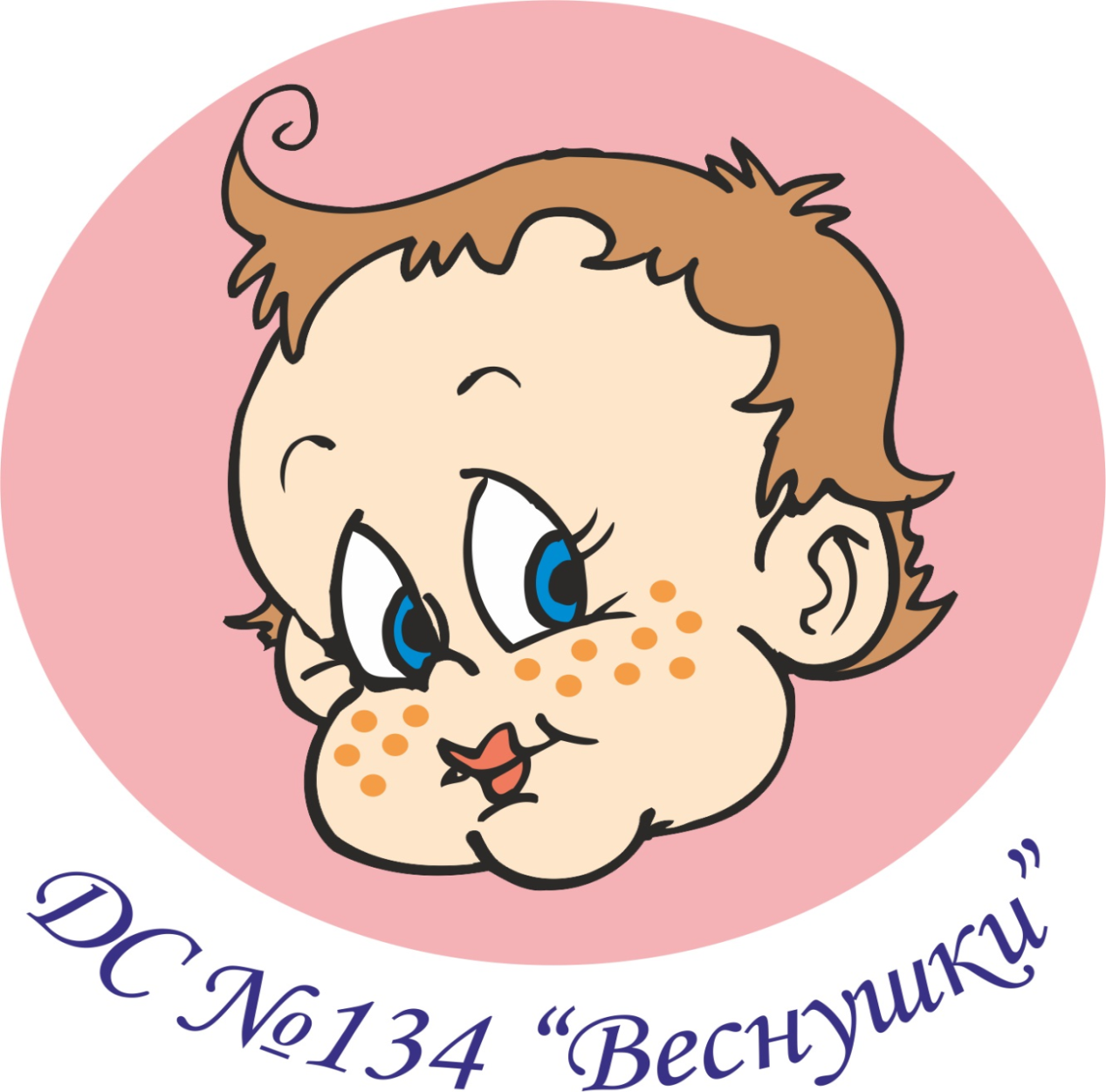 Мы рады, что Ваш ребенок  посещает наш детский сад, С Вашим ребенком работают квалифицированные педагоги.Напоминаем Вам правила посещения детского сада:* Прием детей осуществляется с 7.30 до 8.30. Своевременный приход в детский сад - необходимое условие правильной организации  воспитательно-образовательного процесса. *Если ребенок заболел, необходимо в первой половине дня  позвонить в детский сад и сообщить о его болезни. Это необходимо, чтобы вовремя снять ребенка с питания и не оплачивать дни, пропущенные по болезни! Воспитатели готовы пообщаться с Вами утром до 8.15 и вечером  после 17.00.В другое время педагог работает с группой детей,  и отвлекать его не рекомендуется!* Помните, что в детском саду работает психолог, к нему можно обратиться за консультацией и индивидуальной помощью.* В группе детям не разрешается брать без разрешения  личные вещи, в том числе и принесенные из дома  игрушки других детей; портить и ломать результаты труда других детей.*Детям не разрешается "давать сдачи", нападать друг на друга, это требование продиктовано соображениями безопасности каждого ребенка.*Просим Вас не давать ребенку с собой в детский сад, конфеты, чипсы, сухарики и.т.п.* Категорически запрещается давать ребенку в детский сад жевательную резинку. * Настоятельно не рекомендуем одевать ребенку золотые и серебряные украшения* Чтобы избежать случаев травматизма, родителям необходимо проверить содержимое карманов в одежде ребенка на наличие опасных предметов. * Категорически запрещается приносить в детский сад острые, режущие стеклянные предметы (ножницы, ножи, булавки,  гвозди, проволоку, зеркала, стеклянные флаконы), а также мелкие предметы (бусинки, пуговицы и т.п.), таблетки. * Перед тем, как вести ребенка в детский сад, тщательно проверьте завязки и застежки на одежде и обуви. * Спорные и конфликтные ситуации нужно разрешать в отсутствии детей. Если вы не смогли решить какой-либо вопрос с воспитателями группы, обратитесь к заместителю заведующего или заведующему.* Лично передавать и забирать ребенка у воспитателя, не нарушая режим д/с, не передоверяя ребенка незнакомым лицами, лицам не достигшим 16 - летнего возраста.* В предпраздничные дни ДОУ работает на час короче. 